Warszawa 13.05.2021 r. KOMUNIKAT Nr 1Mistrzostwa Okręgu Mazowieckiego PZW w wędkarstwie muchowymSan 3.06 – 6.06.2021 r.Okręgowy Kapitanat Sportowy w Warszawie informuje, że Zarząd Okręgu w dniach 3.06 - 6.06.2021 r. organizuje III turowe Muchowe Mistrzostwa Okręgu Mazowieckiego zaliczane do "Grand Prix" Okręgu.Zawody zostaną rozegrane zgodnie z obowiązującymi aktualnie obostrzeniami dotyczącymi pandemii SARS-CoV-2 oraz Zasadami Organizacji Sportu Wędkarskiego (ZOSW), Regulaminem Zawodów w Dyscyplinach Wędkarskich Okręgu Mazowieckiego, Regulaminem Amatorskiego Połowu Ryb i Regulaminem stanowiącym załącznik do niniejszego komunikatu. Zawody odbędą się w klasyfikacji indywidualnej seniorów i juniorów oraz drużynowej seniorów. Ustala się 3 tury z podziałem na 3 sektory. Zawodnicy biorący udział w zawodach muszą posiadać wniesioną składkę na ochronę i zagospodarowanie wód okręgu Krosno oraz podbierak.Teren zawodów:  rzeka SAN od ujścia Hoczewki w miejscowości Hoczew do ujścia Osławy w okolicy Zagórza. W zależności od warunków jedna tura może odbyć się na zalewie Myczkowce. Podział na sektory zostanie ustalony w dniu 3.06.2021 r.Baza zawodów mieścić się będzie w Weremieniu w okolicy Leska - kwatera prywatna u państwa Dudzińskich w pokojach 3- i 4- osobowych. Wyżywienie we własnym zakresie – na kwaterze znajduje się pełne wyposażenie kuchni. Zgłoszenia: Zgłoszenia do zawodów należy składać do dnia 27.05.2021 r. telefonicznie do kol. Marka Krawieckiego (600 961 696). Po terminie każdy rezerwuje noclegi we własnym zakresie.Koszt udziału jednego zawodnika wynosi 40 zł. oraz ewentualna dopłata za łódki na Zalewie Myczkowce 25 zł od osoby. Opłata będzie pobierana w trakcie odprawy przed zawodami. Pozostałe koszty jak dojazd, wyżywienie i zakwaterowanie każdy pokrywa we własnym zakresie. Każdy zawodnik musi posiadać podbierak.         Za Kapitanat SportowyWojciech SzubierajskiPROGRAM ZAWODÓWczwartek – 3.06.2021 r.  9.00 – 16.00 – zakwaterowanie, trening16.00 – 19.00 – pokaz rzutów oraz indywidualne szkolenie początkujących zawodników19.00 – 20.00 – rejestracja zawodników i drużyn20.00 – 21.00  - losowanie stanowisk zgodnie z zasadami podanymi w Komunikaciepiątek  – 4.06.2021 r.  8.00 –   9.00	- dojazd własnymi samochodami na stanowiska  9.00 – 13.00	- I tura zawodów 13.00 – 15.00 - przerwa na posiłek, zmianę stanowiska i zdanie kart startowych15.00 – 19.00	- II tura zawodów19.00 – 20.00 – powrót do bazy zawodów, zdanie kart startowychsobota  – 5.06.2021 r.  9.00 – 10.00	- dojazd własnymi samochodami na stanowiska,   9.00 – 13.00	- III tura zawodów 13.00 – 14.00 - zdanie kart startowych14.00 – 20.00 – indywidualne wędkowanie i kontynuacja szkolenianiedziela –14.06.2021 r.  9.00 – 10.00	- praca komisji sędziowskiej 10.00 -	 11.00	- ogłoszenie wyników zawodów, Organizator zastrzega możliwość zmiany w godzinach rozgrywania tur oraz ewentualnego podziału na sektory w zależności od zgłoszonej ilości zawodników i warunków na rzece.REGULAMINMuchowych  Mistrzostw Okręgu Mazowieckiego - San 2021§Organizatorem zawodów jest Zarząd Okręgu Mazowieckiego PZW.Prawo uczestnictwa w zawodach mają wszyscy członkowie PZW Okręgu Mazowieckiego oraz członkowie Klubu WTP nie będący członkami Okręgu Mazowieckiego.Zawody rozgrywane są na żywej rybie.Do punktacji zaliczane będą tylko pstrągi potokowe, głowacice i lipienie. Na Zalewie Myczkowce także pstrągi tęczowe. Ustala się wymiar pstrągów i lipieni zaliczanych do punktacji na 30,1 cm. oraz głowacicy na 70,1 cm.Każdy zawodnik musi posiadać podbierak.§Zawody składają się z trzech tur, każda po 4 godziny.Ustala się 3 – osobowe zespoły, które na stanowisko dojeżdżają jednym samochodem. Na odprawie organizacyjnej zostanie przeprowadzone losowanie sektorów a następnie zawodnicy sami dobierają się w zespoły w ramach grupy z tego samego sektora.Zespół wspólnie ustala odcinek na jakim będą łowić w ramach wylosowanego sektora – wybrany odcinek jest dla danego zespołu stanowiskiem, możliwa jest zmiana stanowiska w ramach sektora w trakcie tury.W czasie trwania tury każdy startujący jest jednocześnie zawodnikiem oraz sędzią dla pozostałych zawodników na stanowisku.Zawodnicy powinni wędkować w pobliżu siebie, aby możliwe było niezwłoczne zmierzenie ryby. Możliwy jest pomiar ryby przez zawodnika z innego zespołu znajdującego się najbliżej. Nie dopuszcza się pomiaru dokonanego przez osoby spoza grupy zawodników lub sędziego. Dopuszcza się udokumentowanie złowionej ryby zdjęciem ryby na miarce z czytelnym widokiem początku i końca ryby. O ostatecznym zakwalifikowaniu ryby i jej wymiarze decyduje sędzia zawodówNa jednym stanowisku może wędkować kilka zespołów.§O zwycięstwie decyduje punktacja zgodna z zasadami rozgrywania zawodów muchowych Okręgu Mazowieckiego.Komisję sędziowską stanowi jednoosobowo Sędzia Główny Zawodów wyznaczony przez ZO PZW.Komisję odwoławczą stanowią trzej zawodnicy wybrani na odprawie.§W sprawach nieuregulowanych niniejszym regulaminem mają zastosowanie „Zasady Organizacji Sportu Wędkarskiego” oraz RAPRKOMUNIKATOkręgowy Kapitanat Sportowy w Warszawie informuje, że zgodnie z komunikatem Zarządu Głównego PZW za organizację i bezpieczeństwo uczestników odpowiada organizator na poziomie jednostki organizacyjnej PZW, tj. Prezes Okręgu, Prezes Koła, Prezes Klubu Sportowego, Przewodniczący Sekcji. Wszelkie zawody muszą być bezwzględnie organizowane i przeprowadzone zgodnie z obowiązującymi aktualnie obostrzeniami dotyczącymi pandemii SARS-CoV-2 oraz z zamieszczonym poniżej regulaminem. 					Regulamin rozgrywaniaZawodów Wędkarskich w Dyscyplinach Wędkarskich na czas stanu epidemii, obowiązujący w Okręgu Mazowieckim Polskiego Związku Wędkarskiego w Warszawie.( na podstawie art. 8a ust.5 pkt.2 ustawy z dnia 14 marca 1985 r. o Państwowej Inspekcji Sanitarnej- Dz.U. z 2019 r, poz. 59 oraz z 2020 r. poz. 322, 374, 567, Rozporządzenie Rady Ministrów – Dz.U. zdnia 29 maja 2020 r. poz. 964).Ogólne warunki rozgrywania zawodów obowiązujące od dnia 30.05.2020 r. do odwołania Na czas stanu epidemii koronawirusa  i związanymi z nim ograniczeniami, Okręgowy Kapitanat Sportowy Okręgu Mazowieckiego PZW wprowadza możliwość rozgrywania wszystkich zawodów wędkarskich Okręgu Mazowieckiego PZW w oparciu o poniższe przepisy zgodnie  z obowiązującym reżimem sanitarnym .Zezwala się na organizację zawodów wędkarskich do 150 osób w tym : zawodnicy, organizatorzy, sędziowie, trenerzy i opiekunowie.Nakazuje się przeprowadzenie zawodów bez udziału publiczności.  Organizator zawodów ma obowiązek zaopatrzyć sędziów i organizatorów w środki ochrony osobistej, takie jak : płyny do dezynfekcji, rękawiczki, maseczki ochronne ew. przyłbice.W miarę możliwości starać się nie angażować osób powyżej 60 roku życia w przygotowanie i przeprowadzenie zawodów oraz wprowadzić ograniczenie liczebności komisji sędziowskiej do minimum.Organizator ma obowiązek przeprowadzić dezynfekcję profilaktyczną elementów wyposażenia,  ( stoły, miarki, wagi, pistolety lub trąbki sygnałowe itp. ) . W biurze zawodów winne być ogólnie dostępny środek do dezynfekcji i ręczniki jednorazowe.Należy zachować podstawowe zasady higieny , tj. unikanie dotykania oczu, nosa i ust oraz podawania ręki na powitanie. Wprowadza się odstęp min. 2 m od osoby dla wszystkich uczestników zawodów. Wprowadza się obowiązek posiadania i noszenia maseczek ochronnych przez wszystkich uczestników zawodów od momentu przybycia na teren zawodów , do momentu opuszczenia, z przerwą tylko dla zawodników do momentu wejścia na stanowisko, ( zajęcia miejsca w łodzi ) . Zachowanie przez uczestników zawodów min. 2 m odstępu w czasie do wejścia na stanowisko ( łódź ) i do momentu zejścia z niego ( z łodzi ). W przypadku obsady łodzi podczas zawodów spinningowych jeżeli zawodnicy nie są  w najbliższym pokrewieństwie mają obowiązek używania przyłbic ochronnych w czasie przebywania na łodzi. Wszyscy uczestnicy zawodów mają obowiązek złożenia pisemnej deklaracji w czasie potwierdzania udziału w zawodach, że nie są w trakcie leczenia bądź kwarantanny lub nie miał kontaktu z osobą chorą związanej z pandemią koronawirusa pod rygorem odpowiedzialności karnej i wewnątrz związkowej (podstawa prawna ustawa o zapobieganiu i zwalczaniu zakażeń  i chorób zakaźnych u ludzi : Dz.U.2019.O. 1239. tj. ustawa z 5 grudnia 2008 r. Druk oświadczenia w załączeniu do regulaminu.Organizator i sędziowie zawodów mają obowiązek skrócenia czasu poświęconego na konieczne odprawy i podsumowania zwodów. Losowania sektorów oraz par obsad łodzi należy przeprowadzić wcześniej w oparciu  o system komputerowy lub ręcznie przez wyznaczoną dwuosobową komisję organizatora  ( sędzia oraz osoba wyznaczona przez organizatora ). Wyniki losowań należy opublikować w przeddzień  zawodów na stronie internetowej organizatora. W przypadku losowania numerów startowych organizator ma obowiązek wyznaczyć jedną osobę wyposażoną w przyłbicę, rękawiczki ochronne i odkażone losy, która dokona losowania numerów startowych po sprawdzeniu obecności w sektorze przed zawodami zachowując wszystkie powyżej opisane środki bezpieczeństwa. Organizator lub sędzia ma obowiązek poinformować zawodników w trakcie ogłoszenia wyników losowań, o obowiązujących w trakcie zawodów zasadach związanych z epidemią koronawirusa oraz konsekwencjach nie stosowania ogłoszonych zasad.Jeśli organizator przewiduje posiłek, należy go zapewnić wyłącznie przez dostawców cateringu, bezwzględnie wykorzystujących pojemniki i sztućce jednorazowe. Wszystkie posiłki należy dostarczyć zawodnikom na stanowiska ( łódź ) po zakończeniu tury w pojemnikach jednorazowych. Zawodnik po spożyciu posiłku ma obowiązek wyrzucić opakowanie do pojemnika, worka zabezpieczonego przez organizatora który ma się znajdować w miejscu sektora. Organizator zobowiązany jest do zabezpieczenia odpadów we własnym zakresie przestrzegając przepisów dot. odpadów. Organizator ma obowiązek zapewnienia sanitariatu wyposażony we wszystkie niezbędne środki ochrony i dezynfekcji.   Powyższy regulamin nie zwalnia organizatora ze stosowania przepisów Regulaminu Zasad Organizacji Sportu Wędkarskiego w dyscyplinach wędkarskich podczas rozgrywania zawodów  a jedynie nakłada dodatkowe warunki jakie trzeba spełnić w czasie stanu epidemii.     Zgodnie z aktualnie obowiązującymi przepisami Rozporządzenia Rady Ministrów z dnia 19 marca 2021 r. zezwala się na zgromadzenia max. do 5 osób, podczas całych zawodów nie może nastąpić sytuacja która spowoduje że przepis ten zostanie złamany, dlatego:- wszystkie losowania (sektorów, nr startowych, nr stanowisk, nr łodzi) muszą być przeprowadzane zdalnie, a o wynikach losowania zawodnicy muszą być powiadomieni w taki sposób aby przyjeżdżając na teren zawodów mogli od razu udać się na swoje stanowisko lub do swojej łodzi. - podczas ważenia ryb uczestniczą jedynie zainteresowany zawodnik (lub jego przedstawiciel) oraz komisja sędziowska (max. 2 sędziów);- do ceremonii nagradzania zwycięzców pozostają jedynie zawodnicy którzy zajęli pierwsze trzy miejsca (w zawodach teamowych lub drużynowych – po jednym przedstawicielu teamu lub drużyny);- komisja sędziowska powinna składać się z liczby wymaganej przepisami, ale w biurze zawodów mogą przebywać tylko sędzia główny i sędzia sekretarz. Sędziowie sektorowi i stanowiskowi powinni od razu udać się na swoje sektory i przebywać tam do końca zawodów;-w biurze zawodów muszą znajdować się dostępne dla wszystkich uczestników zawodów środki do dezynfekcji rąk;- zgodnie z § 25 Rozporządzenia, podczas zawodów wszystkich uczestników obowiązuje nakaz noszenia maseczek zakrywających nos i usta;- podczas przemieszczania się, ważenia (mierzenia) ryb i podczas nagradzania zwycięzców obowiązuje bezwzględna zasada utrzymania między uczestnikami odległości min. 1,5 m;- szerokość stanowisk musi być zgodna z zapisami Zasad Organizacji Sportu Wędkarskiego dla poszczególnych dyscyplin.- organizator rezygnuje z ceremonii otwarcia i zamknięcia zawodów, lub przeprowadza te ceremonie online;Organizator ma obowiązek powyższy regulamin zamieścić w każdej publikacji komunikatu oraz regulamin musi zostać wywieszony w ogólnie dostępnym miejscu na terenie zawodów, tak aby wszystkie osoby zainteresowane mogły się z nim zapoznać, w razie potrzeby w kilku miejscach ( w zależności od rozmieszczenia sektorów ).         Miejscowość i data  ………..…...............................................WYPEŁNIĆ PISMEM DRUKOWANYMO Ś W I A D C Z E N I E  Ja niżej podpisany ............................................................. Członek Koła PZW nr ....................			       IMIĘ  I  NAZWISKO                                             zamieszkały  :  .............................................................................................................................(ULICA I  NUMER ,  KOD  I  MIEJSCOWOŚĆ)oświadczam,  że nie jestem w trakcie leczenia bądź kwarantanny w związku z zakażeniem SARS CoV 2, nie miałam/em kontaktu z osobą u której potwierdzono zakażenie SARS CoV – 2 w okresie ostatnich 14 dni , nie mam objawów zakażenia takich jak np. gorączka powyżej 38 C , kaszel, duszności , trudności w oddychaniu. ( NALEŻY ZAZNACZYĆ ODPOWIEDNI KRADRAT ZNACZKIE – X  )                        						Czytelny podpis 							…………………………………Uwaga: Oświadczenie należy wypełnić pismem drukowanym i dostarczyć przed rozpoczęciem zawodów. 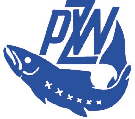 OKRĘG  MAZOWIECKI  POLSKIEGO ZWIĄZKU WĘDKARSKIEGO  00 - 831 Warszawa  ul. Twarda 42   tel/fax 620- 51-96  tel.: 620-50-83, 654-57-05 Regon 011508827 NIP 527-10-20-661 konto: 11 1090 2574 0000 0006 4400 0281strona: www.ompzw.pl     email: sport@ ompzw.pl ZAWODNIKOPIEKUN PRAWNYORGANIZATORSĘDZIA